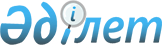 Об установлении периода параллельного обращения циркуляционных монет национальной валюты Республики КазахстанПостановление Правления Национального Банка Республики Казахстан от 2 июля 2019 года № 114. Зарегистрировано в Министерстве юстиции Республики Казахстан 10 июля 2019 года № 19002.
      В соответствии с подпунктом 4-1) части третьей статьи 15 Закона Республики Казахстан "О Национальном Банке Республики Казахстан" и постановлением Правления Национального Банка Республики Казахстан от 8 апреля 2019 года № 63 "Об определении дизайна и выпуске в обращение циркуляционных монет национальной валюты Республики Казахстан" Правление Национального Банка Республики Казахстан ПОСТАНОВЛЯЕТ:
      Сноска. Преамбула - в редакции постановления Правления Национального Банка РК от 26.09.2023 № 71 (вводится в действие по истечении десяти календарных дней после дня его первого официального опубликования).


      1. Установить период параллельного обращения циркуляционных монет национальной валюты Республики Казахстан номиналами 1 (один), 5 (пять), 10 (десять), 20 (двадцать) и 50 (пятьдесят) тенге образца 1997 года, 100 (сто) тенге образца 2000 года и 2 (два) тенге образца 2004 года (далее – циркуляционные монеты старого образца) и циркуляционных монет национальной валюты Республики Казахстан номиналами 1 (один), 2 (два), 5 (пять), 10 (десять), 20 (двадцать), 50 (пятьдесят) и 100 (сто) тенге образца 2019 года (далее – циркуляционные монеты нового образца) - с даты выпуска в обращение циркуляционных монет нового образца до принятия Правлением Национального Банка Республики Казахстан решения об изъятии из обращения циркуляционных монет старого образца.
      2. В период параллельного обращения циркуляционных монет старого образца и циркуляционных монет нового образца:
      1) банки второго уровня, филиалы банков-нерезидентов Республики Казахстан и Национальный оператор почты в соответствии с Правилами осуществления кассовых операций и операций по инкассации банкнот, монет и ценностей в банках второго уровня, филиалах банков-нерезидентов Республики Казахстан, Национальном операторе почты и юридических лицах, исключительной деятельностью которых является инкассация банкнот, монет и ценностей, утвержденными постановлением Правления Национального Банка Республики Казахстан от 29 ноября 2019 года № 231 "Об утверждении Правил осуществления кассовых операций и операций по инкассации банкнот, монет и ценностей в банках второго уровня, филиалах банков-нерезидентов Республики Казахстан, Национальном операторе почты и юридических лицах, исключительной деятельностью которых является инкассация банкнот, монет и ценностей", зарегистрированным в Реестре государственной регистрации нормативных правовых актов под № 19680:
      осуществляют прием и выдачу циркуляционных монет старого образца и циркуляционных монет нового образца, включая их размен, обмен;
      сдают в филиалы Национального Банка Республики Казахстан принятые от физических и юридических лиц циркуляционные монеты старого образца и циркуляционные монеты нового образца;
      2) филиалы Национального Банка в соответствии с Правилами ведения кассовых операций с физическими и юридическими лицами в Национальном Банке Республики Казахстан, утвержденными постановлением Правления Национального Банка Республики Казахстан от 28 сентября 2020 года № 120 "Об утверждении Правил ведения кассовых операций с физическими и юридическими лицами в Национальном Банке Республики Казахстан", зарегистрированным в Реестре государственной регистрации нормативных правовых актов под № 21299:
      осуществляют прием и выдачу циркуляционных монет старого образца и циркуляционных монет нового образца, включая их размен, обмен;
      принимают в оборотную кассу циркуляционные монеты старого образца и циркуляционные монеты нового образца от юридических лиц, в том числе банков второго уровня, филиалов банков-нерезидентов Республики Казахстан и Национального оператора почты, с последующим переводом безналичного эквивалента на соответствующие счета юридических лиц, банков второго уровня, филиалов банков-нерезидентов Республики Казахстан и Национального оператора почты;
      выдают из оборотной кассы циркуляционные монеты старого образца и циркуляционные монеты нового образца юридическим лицам, в том числе банкам второго уровня, филиалам банков-нерезидентов Республики Казахстан и Национальному оператору почты, с последующим списанием безналичного эквивалента с соответствующих счетов юридических лиц, банков второго уровня, филиалов банков-нерезидентов Республики Казахстан и Национального оператора почты.
      Сноска. Пункт 2 - в редакции постановления Правления Национального Банка РК от 26.09.2023 № 71 (вводится в действие по истечении десяти календарных дней после дня его первого официального опубликования).


      3. Департаменту наличного денежного обращения в установленном законодательством Республики Казахстан порядке обеспечить:
      1) совместно с Юридическим департаментом государственную регистрацию настоящего постановления в Министерстве юстиции Республики Казахстан;
      2) в течение десяти календарных дней со дня государственной регистрации настоящего постановления его направление на казахском и русском языках в Республиканское государственное предприятие на праве хозяйственного ведения "Институт законодательства и правовой информации Республики Казахстан" для официального опубликования и включения в Эталонный контрольный банк нормативных правовых актов Республики Казахстан; 
      3) размещение настоящего постановления на официальном интернет-ресурсе Национального Банка Республики Казахстан после его официального опубликования;
      4) в течение десяти рабочих дней после государственной регистрации настоящего постановления представление в Юридический департамент сведений об исполнении мероприятий, предусмотренных подпунктами 2), 3) настоящего пункта и пунктом 4 настоящего постановления.
      4. Департаменту внешних коммуникаций – пресс-службе Национального Банка обеспечить в течение десяти календарных дней после государственной регистрации настоящего постановления направление его копии на официальное опубликование в периодические печатные издания.
      5. Контроль за исполнением настоящего постановления возложить на заместителя Председателя Национального Банка Республики Казахстан Галиеву Д.Т.
      6. Настоящее постановление вводится в действие по истечении десяти календарных дней после дня его первого официального опубликования.
					© 2012. РГП на ПХВ «Институт законодательства и правовой информации Республики Казахстан» Министерства юстиции Республики Казахстан
				
      Председатель Национального Банка 

Е. Досаев
